107年度上半年「適齡兒少電視節目評選活動」參加辦法宗旨：    為鼓勵電視業者提升節目製播品質、提供兒少更好的觀看節目環境，國家通訊傳播委員會委託財團法人台灣媒體觀察教育基金會（以下簡稱本會）辦理「適齡兒少電視節目」評選，本會將每半年一次進行「適齡兒少電視節目」評選作業，針對首次製作或播出且已經持續播出超過2個月或8集以上(含8集)之兒少節目（觀看年齡層設定在15歲以下），由專家學者、基層教師、家長與非營利組織工作者等四大領域組成評審小組，評選出適合15歲以下兒少觀賞之電視節目，並給予「適齡兒少電視節目標章」。在評選結果報告書完成後，製作「適齡兒少電視節目標章」節目單，作為父母、兒少選擇收視之參考。報名資格：參加節目皆由電視台報名，並備妥報名資料，上傳指定報名網址報名節目以15歲以下兒少為目標觀眾，且在報名之電視頻道所播出之國內外製作常態性節目，單一集節目播出時間(包含廣告)至少15分鐘。報名節目須根據主題、內容及節目類型，在3↑、5↑、7↑、10↑、13↑歲，五個年齡層中擇一報名。 報名節目必須為於107年1至6月間之首次製播（首次製播指該節目在該電視頻道第一次製作或播出）節目，播出時間至少已超過2個月或製作8集以上(含 8 集)。預計下半年播出之新上檔節目，節目存檔數超過2個月或製作8集以上(含 8 集)亦可報名。重播節目未曾參加過「適齡兒童電視節目」評選者，亦可報名。申請日期：107年度上半年「適齡兒少電視節目」評選作業即將展開，本次評選的截止送件日期為5月25日止。報名方式：適齡兒少電視節目報名作業流程圖報名資料：報名必需備妥下列文件：「報名節目統計表」附件一(每個報名單位一張表格)。「報名表」附件二（每個節目一張表格）。欲推薦節目之橫式宣傳照1-2張。欲推薦節目之3集內容，及30秒預告片1部 。前述報名資料請以電子檔案上傳至媒觀提供專屬報名網址，即完成報名作業。報名資料格式：「報名節目統計表」及「報名表」檔案格式：.pdf。橫式宣傳照解析度300dpi(4000像素*2250像素) 檔案格式：.JPG。節目內容及30秒預告片：檔案格式：.mp4、影像編碼格式：H.264、音訊編碼格式：AAC Stereo/Mono均可。檔案命名：編號 上傳節目編號 (1)-樣帶集數(1) 節目名稱範例：媒觀電視台 1-1媒觀簡介、1-2媒觀簡介、1-3媒觀簡介    媒觀電視台2-1媒觀與你、2-2媒觀與你、2-3媒觀與你評選作業及流程：    每次進行「適齡兒少電視節目」評選，本會將先行文至電視台，並經由專屬網站公佈訊息；其次，再由專家學者、基層教師、家長、與NGO工作者共同組成評選小組，評選符合「適齡兒少電視節目標章」之節目。適齡兒少電視節目評選作業流程圖評選指標由本會另訂之。適齡標章之使用：    節目獲推薦為適齡兒少節目者，得以圖卡、字幕、影片等方式與適齡標章併同節目播送。獲得適齡標章之節目如於下次評選未獲適齡標章者，不得再使用適齡標章。獲得適齡標章之兒少節目，同一內容於其他電視頻道播出時，亦得以圖卡、字幕、影片等方式與適齡標章併同節目播送。稽核制度：    在本會公布「適齡兒少電視節目」之後，為了確保常態性兒少電視節目品質，必須在三個月內對取得「適齡兒少電視節目標章」節目提出稽核審查，其目的在確保已經取得「適齡兒少電視節目標章」之節目，依然保持節目製播品質並符合該年齡層兒少收看。稽核流程：適齡兒少電視節目稽核流程圖稽核指標：內容稽核同適齡兒少標章評選標準，播出時段須配合兒少作息時間。標章資格稽核：主要在於稽核取得「適齡兒少電視節目標章」資格之節目內容品質的控管。主要稽核重點：受稽核節目之內容型態，製作方向，與評審認定最適年齡層是否相符。資格取消：在稽核審查之後，節目未依適齡標章評選標準製播，由主辦單位通知取消其「適齡兒少電視節目標章」，並取消下一次加評選資格。獎勵制度：為獎勵國人自製優質的「適齡兒少電視節目」，今年度預計編列12萬元獎勵金，於年度選出各年齡層具代表性之本國自製節目，或選出最具特色之本國自製適齡節目，並於年底公開表揚，表揚節目由當年度評審委員推薦，並透過評審會議決議產生。(獎勵細節將於下半年公布)評審推薦表揚節目之指標如下：內容具教育價值。                                 提供正面楷模。                                     呈現兒少的觀點、想法或創意。                       具有創意且趣味性高。                                多元文化觀點。                                   內容具有社會、公共或關懷。                      節目表現形式精緻且內容豐富恰當。公布評選結果：    107年度上半年「適齡兒少電視節目」評選結果預計於7月中公布，本會將根據評選結果製作評選結果報告書，與當次的「適齡兒少電視節目標章」節目單寄予參加之節目報名單位，本會亦將節目單上網供民眾下載，並將製作節目單及辦理推廣活動，預訂方式如下：發布新聞稿及舉辦記者會。本會通路: 財團法人台灣媒體觀察教育基金會官方網站「適齡兒少電視節目標章」官方網站 (http://www.mediawatch.me)下載，並聯合其他相關團體提供連結。與民間團體結盟：透過與其他關心此議題的民間團體合作，擴大活動的公信力與影響力。其他媒體曝光：透過電台節目、報紙、雜誌專訪或專題報導等。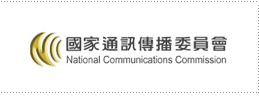 附件一：報名節目統計表    報名單位：  ＿                                                     本次共計＿＿           ＿個節目報名參加「適齡兒少電視節目評選活動」。請參考附件三：「報名表」，確實填妥以下資料。報名單位（全銜）：                                              （加蓋印信）負責人：                                         （請蓋章）中華民國 年  月  日附件二：報名表報名單位（全銜）：                                       （加蓋印信）負責人：                                                （請蓋章）中華民國  年  月 日主辦單位：國家通訊傳播委員會10052臺北市中正區仁愛路1段50號電話：02-3343-8215傳真：02-3343-2642網址：http://www.ncc.gov.tw/承辦單位：財團法人台灣媒體觀察教育基金會11674 台北市文山區羅斯福路六段134號3樓電話：02-8663-3062傳真：02-8663-2663網址：http://www.mediawatch.org.tw/E-mail：twmediawatch@gmail.com節目類型播出頻道節目名稱首播時間播出(重播)時間最適合收視年齡節 目名 稱中文：中文：節目是否為首次製播□是□否□是□否購置國家節 目名 稱原文：原文：節目是否為首次製播□是□否□是□否購置國家播 出頻 道播 出時 段（首播）（重播）（首播）（重播）（首播）（重播）（首播）（重播）播出時間107 年    月    日     至107 年    月    日107 年    月    日     至107 年    月    日107 年    月    日     至107 年    月    日107 年    月    日     至107 年    月    日107 年    月    日     至107 年    月    日107 年    月    日     至107 年    月    日107 年    月    日     至107 年    月    日節 目 類 型□生活教育類□動畫類□紀實類□綜合類□戲劇類 □競賽類□其他          □生活教育類□動畫類□紀實類□綜合類□戲劇類 □競賽類□其他          最適合收視年齡□3↑□5↑□7↑□10↑□13↑□3↑□5↑□7↑□10↑□13↑□3↑□5↑□7↑□10↑□13↑□3↑□5↑□7↑□10↑□13↑節 目 內 容節目製作人：節目主持人：節目介紹簡述：節目內容簡述：(含送審各集內容概要)：節目製作人：節目主持人：節目介紹簡述：節目內容簡述：(含送審各集內容概要)：節目製作人：節目主持人：節目介紹簡述：節目內容簡述：(含送審各集內容概要)：節目製作人：節目主持人：節目介紹簡述：節目內容簡述：(含送審各集內容概要)：節目製作人：節目主持人：節目介紹簡述：節目內容簡述：(含送審各集內容概要)：節目製作人：節目主持人：節目介紹簡述：節目內容簡述：(含送審各集內容概要)：節目製作人：節目主持人：節目介紹簡述：節目內容簡述：(含送審各集內容概要)：附  件節目改善作法(前一次未通過評選之節目者需填寫)：節目改善作法(前一次未通過評選之節目者需填寫)：節目改善作法(前一次未通過評選之節目者需填寫)：節目改善作法(前一次未通過評選之節目者需填寫)：節目改善作法(前一次未通過評選之節目者需填寫)：節目改善作法(前一次未通過評選之節目者需填寫)：節目改善作法(前一次未通過評選之節目者需填寫)：節目改善作法(前一次未通過評選之節目者需填寫)：聯  絡  方  式聯  絡  方  式聯  絡  方  式聯  絡  方  式聯  絡  方  式聯  絡  方  式聯  絡  方  式聯  絡  方  式聯絡人姓名電話傳真地   址□□□□□□□□□□□□□□□□□□□□□電子郵件